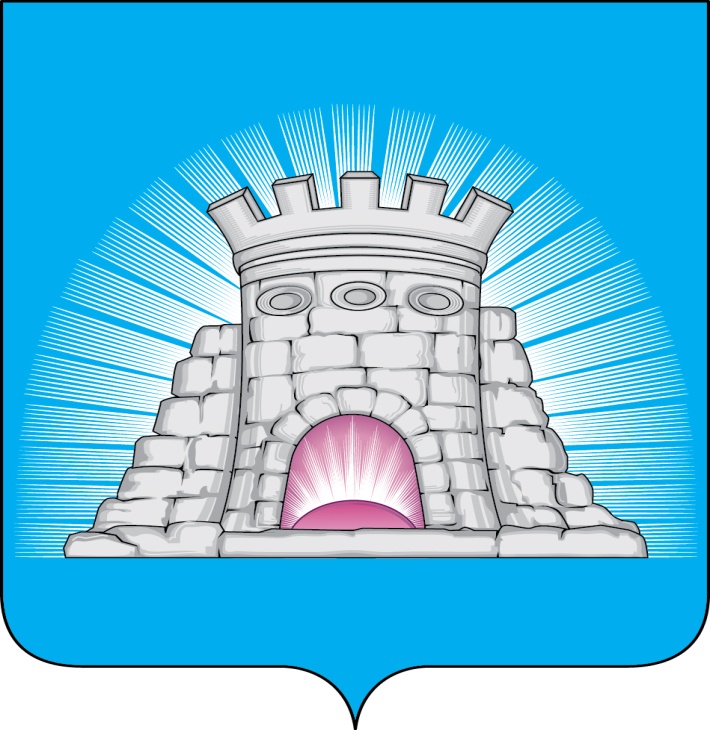                                ПОСТАНОВЛЕНИЕ                                                               01.04.2024       № 538/4г.Зарайск                              О внесении изменений в муниципальную программу                              городского округа Зарайск Московской области «Спорт»,                                             утверждённую постановлением главы городского округа                              Зарайск Московской области от 14.12.2022 № 2243/12        В соответствии с решением Совета депутатов городского округа Зарайск Московской области  от 14.12.2023 № 21/1 «О бюджете городского округа Зарайск Московской области на 2024 год и плановый период 2025 и 2026 годов» (в редакции от 28.12.2023 № 22/3), Порядком разработки, реализации и оценки эффективности муниципальных программ городского округа Зарайск Московской области, утверждённым постановлением главы городского округа Зарайск Московской области от 07.11.2022 № 1991/11 (в редакции от 28.02.2024 № 359/2),                                                    П О С Т А Н О В Л Я Ю:Внести изменения в муниципальную программу городского округа Зарайск Московской области «Спорт» на срок 2023-2027 годы, утверждённую постановлением главы городского округа Зарайск Московской области от 14.12.2022 № 2243/12 (далее – Программа), изложив Программу в новой редакции (прилагается). Службе по взаимодействию со СМИ администрации городского округа Зарайск Московской области обеспечить размещение настоящего постановления на официальном сайте администрации городского округа Зарайск Московской области в информационно-телекоммуникационной сети «Интернет» (https://zarrayon.ru/).Глава городского округа   В.А. ПетрущенкоВерно:Начальник службы  делопроизводства     Л.Б. Ивлева                                   01.04.2024  Разослано: в дело, ФУ, ОЭиИ, КСП, Кочергаевой Л.А., Гулькиной Р.Д., ККФКСРД и М, МКУ ЦБУГОЗ, юридический отдел,  СВ со СМИ, прокуратуре.Белкин А.П.8(496)662-51-81                                                                                                                                                   013113